Учебный  планначального общего образованиямуниципального бюджетного общеобразовательного учреждения муниципального образования город Краснодаросновной общеобразовательной школы № 79 имени Героя Советского Союза Семёна Кокоры для 1-4-х классов, реализующих федеральный государственный образовательный стандарт начального общего образованияна  2020 – 2021  учебный  годПОЯСНИТЕЛЬНАЯ ЗАПИСКАЦели и задачи образовательной организации:         Целью реализации образовательной программы является:- обеспечение планируемых результатов по достижению выпускником начальной общеобразовательной школы целевых установок, знаний, умений, навыков	и	компетенций,	определяемых	личностными, семейными, общественными, государственными потребностями и возможностями ребенка младшего школьного возраста, индивидуальными особенностями развития и состояния здоровья.        3aдaчи реализации образовательной программы:- сохранить и укрепить физическое и психическое здоровье и безопасность учащихся, обеспечить их эмоциональное благополучие;- развить творческие способности школьников с учетом их индивидуальных особенностей; сохранить и поддержать индивидуальность каждого работника;- сформировать у младших школьников основы теоретического и практического мышления и сознания; дать им опыт осуществления не только успешного образования на данной ступени, но и широкий перенос средств, освоенной в начальной школе, на следующие ступени образования и во внешкольную практику;- помочь школьникам овладеть основали грамотности в различных ее проявлениях (учебной, двигательной, духовно-нравственной, социально- гражданской, визуально художественной, языковой, математической, естественно-научной, технологической);- дать каждому ребенку опыт и средства ощущать себя субъектом отношенийс людьми, с миром и с собой, способным к самореализации в образовательныхи других видах деятельности.Ожидаемые результаты         К числу планируемых результатов освоения основной образовательнойпрограммы отнесены:- личностные результаты — готовность и способность обучающихся к саморазвитию, сформированность мотивации к учению и познанию, ценностно-смысловые установки выпускников начальной школы, отражающие их индивидуально-личностные позиции, социальные компетентности, личностные качества; сформированность основ российской, гражданской идентичности;- метапредметные результаты — освоенные обучающимися универсальные учебные действия (познавательные, регулятивные и коммуникативные);- предметные результаты — освоенный обучающимися в ходе изучения учебных предметов опыт специфической для кaждoй предметной области деятельности по получению нового знания, его преобразованию и применению, а также система основополагающих элементов научного знания, лежащая в основе современной научной картины мира.Особенности и специфика  образовательной организации       Школа предоставляет общедоступное бесплатное образование по образовательным программам начального общего образования, образовательным программам основного общего образования.      Учебный план МБОУ ООШ № 79 для 1А, 1Б, 2А, 2Б, 3А, 3 Б, 4А  классов, реализующих федеральный государственный образовательный стандарт начального общего образования (далее – ФГОС НОО) на 2020 – 2021 учебный год, предусматривает 4-летний нормативный срок освоения образовательных программ  начального общего образования для I-IV классов.                      Реализуемые основные общеобразовательные программы1. Школа осуществляет образовательный процесс в соответствии с уровнем общеобразовательных программ.2.   Начальное общее образование (нормативный срок освоения —4 года) для 1-4 классов. Типы классов в основной школе – общеобразовательные с казачьей направленностью.  Начальное общее образование является базой для получения основного общего образования.                    Нормативная база для разработки учебного плана         Учебный план MБОУ ООШ N№ 79 для 1-4-x классов, реализующих федеральный государственный образовательный стaндapт начального общего образования (далее — ФГОС HOO) на 2020 — 2021 учебный год, разработан на основеФедеральные нормативные документы:-   Федеральный Закон от 29.12.2012 № 273-ФЗ «Об образовании в Российской Федерации»;- Федеральный государственный образовательный стандарт начального общего образования, утвержденный приказом Министерства образования и науки Российской Федерации от 06.10.2009 № 373 (далее ФГОС начального общего образований);- Порядок организации и осуществления образовательной деятельности по основным образовательным программам – образовательным программам начального общего, основного общего и среднего общего образования, утвержденным приказом Министерства образования и науки Российской Федерации от 30.08.2013 № 1015;- Постановление Главного государственного санитарного врача РФ от 29.12.2010 № 189 «Об утверждении СанПиН 2.4.2.2821-10 "Санитарно-эпидемиологические требования к условиям и организации обучения в общеобразовательных учреждениях"» (с изменениями на 29.06.2011).Региональные нормативные документы:- приказ министерства образования и науки Краснодарского края от 17.07.2013 № 3793 «О примерных учебных планах для общеобразовательных учреждений Краснодарского края»;- письмо министерства образования, науки и молодежной политики Краснодарского края от 24.07.2020 № 47-01-13-15182/20 «О формировании учебных планов образовательных организаций на 2020-2021 учебный год»;- приказ министерства образования и науки Краснодарского края от 09.09.2016 № 4306/78 «Об утверждении порядка присвоения муниципальным и государственным образовательным организациям Краснодарского края регионального статуса «казачья образовательная организация»- письмо министерства образования и науки Краснодарского края от  22.07.2013 №• 47-10635/13-14 «Об учебных планах общеобразовательных учреждений реализующих федеральные государственные образовательные стандарты общего образования»;- письма министерства образования и науки Краснодарского края от 23.07.2013 № 47 10885/15- 14 «О преподавании учебного курса ОРКСЭ и предмета OПK»                Режим функционирования образовательной организации1.Организация образовательного процесса регламентируется  календарным учебным графиком, утвержденным на заседании педагогического совета (протокол № 1 от 31.08.2020 года). Режим функционирования устанавливается  в соответствии с Санитарно-эпидемиологическими требованиями к условиям и организации обучения в общеобразовательных учреждениях, утвержденными постановлением Главного государственного санитарного врача РФ от 29.12.2010 3 189 с изменениями (далее СанПин  2.4.2.2821-10)  и Уставом МБОУ ООШ № 79.  2.В школе используется четвертная организация учебного года. Продолжительность учебного года следующая:- 1-х классов – 33 учебных недели;- 2-4 классов – 34 учебных недели.Продолжительность каникул в течение учебного года – не менее 30 календарных дней, летом - не менее 8 недель.  3. Обучение с 1-го по 4-ый класс осуществляется по 5-дневной учебной неделе.Предельно допустимая аудиторная учебная нагрузка       (в академических часах):Обучение в 1-4 классах в соответствии с СанПиН 2.4.2.2821-10 организуется с максимально допустимой недельной нагрузкой. Образовательная недельная нагрузка распределяется равномерно в течение учебной неделиДополнительные требования к организации обучения в 1-х классах:- продолжительность урока для  1класса -35 минут в первом полугодии, 40 минут – во втором полугодии;  сентябрь-декабрь- 3 урока, ноябрь-декабрь- 4 урока, январь-май – 4 урока (1 день- 5 уроков);- динамическая пауза после 2 урока – 40 минут;- дополнительные каникулы для 1-ых классов -17.02.21 по 23.02.2021.Режим начала занятий, расписание звонков 2020-2021 учебный годПерерыв между обязательными и групповыми занятиями – 30 минут.Затраты времени на выполнение домашних заданий по всем предметам не превышает во 2-3 классах – 1,5 часа, в 4-ом классе – 2 часа.         Выбор учебников и учебных пособий, используемых при реализации учебного плана1.1 Изучение учебных предметов обязательной части учебного плана федерального компонента организуется с использованием учебников, входящих в Федеральные перечни учебников, утверждённые приказом Министерства Просвещения Российской Федерации от 28.12.2018 № 345. Список УМК по учебным предметам, которые используются для реализации учебного плана, утвержден решением педагогического совета (протокол № 1 от 31.08.2020)1.2 При изучении предметов, курсов регионального компонента и компонента образовательного учреждения используются пособия и программы, рекомендованные к использованию в методических рекомендациях о преподавании учебных предметов, разработанных         ГБОУ Краснодарского края ИРО, а также программ, разработанных учителями школы и прошедших внутреннюю или внешнюю экспертизу.                            Особенности учебного плана Учебный план начального общего образования обеспечивает реализацию требований ФГОС НОО, определяет общий объем нагрузки и максимальный объем аудиторной нагрузки обучающихся, состав и структуру обязательных предметных областей по классам (годам обучения). Учебный план начального общего образования реализуется в соответствии с требованиями ФГОС НОО, утвержденным приказом Министерства образования Российской Федерации от 06.10.2009 № 373 (с изменениями).УМК, используемые для реализации учебного планаУМК, на основе которого реализуется учебный план для 1-4 классов – «Начальная школа 21 века».    Региональная специфика учебного плана         1.По решению  педагогического  совета  (протокол № 1, от 31.08.2020) с целью приобщения младших школьников к общекультурным, национальным и к этнокультурным ценностям, 1 час из части, формируемой участниками образовательного процесса, используется на ведение регионального предмета «Кубановедение» на всей ступени обучения.        2.Для 1-х, 2-х, 3-x, 4-х классов комплексный учебный курс «Основы религиозных культур и светской этики» будет изучаться в 4-х классах в объёме 34 часов в год, по 1 чacy в неделю в течение всего учебного года.        Выбор модуля, изучаемого в рамках курса ОРКСЭ, осуществляется родителями (законными представителями) учащихся на основании письменных заявлений и фиксируется протоколами родительских собраний.        На основании произведённого выбора формируются группы учащихся. Их количество определяется с учётом необходимости предоставления обучающимся возможности изучения выбранного модуля, а также с учётом имеющихся в МБОУ ООШ № 79 условий и ресурсов.Выбор модуля, изучаемого в рамках курса ОРКСЭ, и количество сформированных учебных групп в 2020-2021 учебном году:       3.Kypc «Oснoвы безопасности жизнедеятельности» входит в содержание курса «Окружающий мир» на всей ступени обучения.       4.По решению педагогического совета (протокол № 1 от 31.08.2020) преподавание учебных предметов «Русский язык» и «Окружающий мир» распределяется в 1-х, 2-х, 3-x, 4-х классах следующим образом:         5.Для 4-ого класса в  2020-2021 учебном году учебный предмет «Русский язык» будет преподаваться  в объёме 5-ти часов в неделю в первом полугодии и 4-х часов в неделю - во втором полугодии. Учебный предмет «Литературное чтение» в первом полугодии 4-го класса будет изучаться в объёме 3-х часов в неделю,  во втором полугодии - в объёме 4-х часов в неделю.      6.В 1 - 4 классах в 2020-2021 учебном году   преподается предмет «Основы православной культуры» и курсы: «История и культура кубанского казачества», «Физическая культура на основе традиций кубанских казаков», отражающие специфику классов казачьей направленности. Преподавание курсов проводится в рамках внеурочной деятельности.       7. Для 1-4-ых классов вводятся в 2020-2021 учебном году 7 часов русского языка на родном языке и 7 часов литературного чтения на родном языке со второй четверти.Особенности изучения отдельных предметов:       1.Учебный предмет «Английский язык» изучается со 2-oro класса в объёме 2-х часов в неделю.       2.Часы, отведённые на преподавание учебных предметов «Искусство (Музыка и ИЗО)» и «Технология», проводятся отдельно на всей ступени обучения: «Музыка» — 1 час в неделю, «Изобразительное искусство» - 1 час в неделю, «Технология» - 1 час в неделю в соответствии с Примерной основной образовательной программой образовательного учреждения и учебными пособиями по Изобразительному искусству и Технологии, включёнными в Федеральный перечень учебников 2020—2021 учебного года.       3.«Информатика и информационно-коммуникационные технологии (ИKT)» изучаются в 3-4-х классах в качестве учебного модуля в рамках учебного предмета «Технология».       4.Организация, планирование и проведение учебного предмета «Физическая культура» в объёме 3-x часов в неделю обеспечивается в соответствии с письмами Минобрнауки России от 30.05.2012 № МД-583/19 «О методических рекомендациях «Медико-педагогический контроль за организацией занятий физической культурой обучающихся с отклонениями в состоянии здоровья», от 07.09.2010  №  ИК-1374/19. Министерства спорта и туризма Российской Федерации от 13.09.2010 № ЮН-02-09/4912.                                  Учебные планы для I - IV классов1. Таблица – сетка  часов учебного плана МБОУ ООШ № 79 для 1-ых классов, реализующих ФГОС НОО, на 2020-2021 учебный год прилагается (приложение № 1).2.Таблица – сетка  часов учебного плана МБОУ ООШ № 79 для 2-ых класса, реализующих ФГОС НОО, на 2020-2021 учебный год прилагается (приложение № 2).3.Таблица – сетка  часов учебного плана МБОУ ООШ № 79 для 3-ого класса, реализующих ФГОС НОО, на 2020-2021 учебный год прилагается (приложение № 3).4.Таблица – сетка  часов учебного плана МБОУ ООШ № 79 для 4-ого класса, реализующих ФГОС НОО, на 2020-2021 учебный год прилагается (приложение № 4). Формы промежуточной аттестации обучающихсяПо решению педагогического совета (протокол № 1 от 31.08.2020)  промежуточная аттестация проводится в соответствии с положением о «Формах, периодичности и порядке текущего контроля успеваемости и промежуточной аттестации обучающихся», аттестация является формой контроля знаний учащихся 2-х–4-х классов, а также важным средством диагностики состояния образовательного процесса.          Установлен следующий порядок проведения промежуточной аттестации:  - в 1-х классах безотметочная система оценивания;  - в 4-х классах по предмету ОРКСЭ безотметочная система оценивания.        Промежуточная аттестация является обязательной для учащихся  2-х – 4-х классов:- промежуточная аттестация проводится по каждому учебному предмету, курсу, дисциплине, модулю по итогам четверти; годовая промежуточная аттестация проводится на основе результатов четвертных промежуточных аттестаций.- учебный предмет «Кубановедение» оценивается по четвертям.       Формами промежуточной аттестации являются: - письменная проверка — письменный ответ учащегося на один или систему вопросов (заданий). К письменным ответам относятся: домашние, проверочные, лабораторные, практические, контрольные, творческие работы; письменные ответы на вопросы текста; сочинения, изложения, диктанты, рефераты;- устная проверка — устный ответ учащегося на один или систему вопросов в форме ответа на билеты, беседы, собеседование и другое;- комбинированная проверка — сочетание письменных и устных форм проверок.       Успешное прохождение учащимися промежуточной аттестации является основанием для перевода в следующий класс.        Кадровое и учебно-методическое обеспечение соответствует требованиям учебного плана.Директор МБОУ ООШ № 79			                        А.В. БобровскаяПриложение № 1                                                                                      к учебному плану                                                                                                                                                            Таблица-сетка часов учебного планаМБОУ  ООШ № 79 для 1-ых классов,  реализующих ФГОС НОО   2020–2021 учебный  годПриложение № 1                                                                                      к учебному плану                                                                                                                                                            Таблица-сетка часов учебного планаМБОУ  ООШ № 79 для 2-ых классов,  реализующих ФГОС НОО   2020–2021 учебный  годПриложение № 1                                                                                      к учебному плану                                                                                                                                                            Таблица-сетка часов учебного планаМБОУ  ООШ № 79 для 3-х классов,  реализующих ФГОС НОО   2020–2021 учебный  годПриложение № 1                                                                                      к учебному плану                                                                                                                                                            Таблица-сетка часов учебного планаМБОУ  ООШ № 79 для 4-х классов,  реализующих ФГОС НОО   2020–2021 учебный  годКлассы5-дневная учебная неделя1А, Б212А, Б233А, Б234А231 смена (1 А,Б классы)1 смена (1 А,Б классы)1смена2 смена1 полугодие2 полугодие3А, 4, 5, 7, 8, 9 классы2А, 2Б, 3Б, 6 А,6 Б классы1 урок 8.00 – 8.352 урок 8.45 – 9.20Динамическая пауза  9.35-10.203 урок 10.35-11.104 урок 11.25-12.001 урок 8.00 - 8.402 урок 8.50 – 9.30Динамическая пауза 9.45-10.253 урок 10.40 - 11.204 урок 11.30 - 12.105 урок 12.20 - 13.001 урок 8.00 – 8.402 урок 8.50 - 9.303 урок 9.40 – 10.204 урок 10.30 - 11.105 урок 11.20 - 12.006 урок 12.10 - 12.507 урок 13.00 – 13.401 урок 13.20 – 14.002 урок 14.10 - 14.503 урок 15.00 – 15.404 урок 15.50 - 16.305 урок 16.40 - 17.206 урок 17:30 – 18:10МодульКлассыКоличество группОсновы православной культуры4А1Количество часов в неделюКоличество часов в неделюКоличество часов в неделюКоличество часов в неделюВceго часов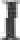 II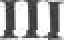 IVВceго часовРусский язык555520Окружающиймир11114Утверждено решением педагогического совета протокол № 1 от 31.08.2020Директор МБОУ ООШ № 79_______________ А.В. БобровскаяПредметные областиУчебные предметыКлассыКоличество часов в неделюКоличество часов в неделюКоличество часов в неделюКоличество часов в неделюКоличество часов в неделюВсего часовВсего часовПредметные областиУчебные предметыКлассыIА,БIIА,БIIА,БIIIА,БIVАВсего часовВсего часовОбязательная частьОбязательная частьОбязательная частьОбязательная частьОбязательная частьОбязательная частьОбязательная частьОбязательная частьОбязательная частьРусский язык и литературное чтениеРусский язык4,84,84,854,54,519,1Русский язык и литературное чтениеЛитературное чтение3,83,83,843,53,515,1Родной язык и литературное чтение на родном языкеРодной язык (русский)0,20,20,20,4Родной язык и литературное чтение на родном языкеЛитературное чтение на родном языке (на русском)0,20,20,20,4Иностранный языкИностранный язык (английский)——22226Математика и информатикаМатематика44444416Обществознание и естествознание (Окружающий мир)Окружающий мир1111114Основы религиозныхкультур исветской этикиОсновы религиозныхкультур исветской этики————111ИскусствоМузыка1111114ИскусствоИзобразительное искусство 1111114ТехнологияТехнология1111114Физическая культураФизическая культура33333312Итогопри 5-дневной неделе20202222222286Часть, формируемая участниками образовательного процесса при 5-дневной неделеКубановедение1111114Максимально допустимая недельная нагрузка, СанПин2.4.2.2821-10 при 5-дневной неделе21212323232390Утверждено решением педагогического совета протокол № 1 от 31.08.2020Директор МБОУ ООШ № 79_______________ А.В. БобровскаяПредметные областиУчебные предметыКлассыКоличество часов в неделюКоличество часов в неделюКоличество часов в неделюКоличество часов в неделюКоличество часов в неделюВсего часовВсего часовПредметные областиУчебные предметыКлассыIА,БIIА,БIIА,БIIIА,БIVАВсего часовВсего часовОбязательная частьОбязательная частьОбязательная частьОбязательная частьОбязательная частьОбязательная частьОбязательная частьОбязательная частьОбязательная частьРусский язык и литературное чтениеРусский язык4,84,84,854,54,519,1Русский язык и литературное чтениеЛитературное чтение3,83,83,843,53,515,1Родной язык и литературное чтение на родном языкеРодной язык (русский)0,20,20,20,4Родной язык и литературное чтение на родном языкеЛитературное чтение на родном языке (на русском)0,20,20,20,4Иностранный языкИностранный язык (английский)——22226Математика и информатикаМатематика44444416Обществознание и естествознание (Окружающий мир)Окружающий мир1111114Основы религиозныхкультур исветской этикиОсновы религиозныхкультур исветской этики————111ИскусствоМузыка1111114ИскусствоИзобразительное искусство 1111114ТехнологияТехнология1111114Физическая культураФизическая культура33333312Итогопри 5-дневной неделе20202222222286Часть, формируемая участниками образовательного процесса при 5-дневной неделеКубановедение1111114Максимально допустимая недельная нагрузка, СанПин2.4.2.2821-10 при 5-дневной неделе21212323232390Утверждено решением педагогического совета протокол № 1 от 31.08.2020Директор МБОУ ООШ № 79_______________ А.В. БобровскаяПредметные областиУчебные предметыКлассыКоличество часов в неделюКоличество часов в неделюКоличество часов в неделюКоличество часов в неделюКоличество часов в неделюВсего часовВсего часовПредметные областиУчебные предметыКлассыIА,БIIА,БIIА,БIIIА,БIVАВсего часовВсего часовОбязательная частьОбязательная частьОбязательная частьОбязательная частьОбязательная частьОбязательная частьОбязательная частьОбязательная частьОбязательная частьРусский язык и литературное чтениеРусский язык4,84,84,854,54,519,1Русский язык и литературное чтениеЛитературное чтение3,83,83,843,53,515,1Родной язык и литературное чтение на родном языкеРодной язык (русский)0,20,20,20,4Родной язык и литературное чтение на родном языкеЛитературное чтение на родном языке (на русском)0,20,20,20,4Иностранный языкИностранный язык (английский)——22226Математика и информатикаМатематика44444416Обществознание и естествознание (Окружающий мир)Окружающий мир1111114Основы религиозныхкультур исветской этикиОсновы религиозныхкультур исветской этики————111ИскусствоМузыка1111114ИскусствоИзобразительное искусство 1111114ТехнологияТехнология1111114Физическая культураФизическая культура33333312Итогопри 5-дневной неделе20202222222286Часть, формируемая участниками образовательного процесса при 5-дневной неделеКубановедение1111114Максимально допустимая недельная нагрузка, СанПин2.4.2.2821-10 при 5-дневной неделе21212323232390Утверждено решением педагогического совета протокол № 1 от 31.08.2020Директор МБОУ ООШ № 79_______________ А.В. БобровскаяПредметные областиУчебные предметыКлассыКоличество часов в неделюКоличество часов в неделюКоличество часов в неделюКоличество часов в неделюКоличество часов в неделюВсего часовВсего часовПредметные областиУчебные предметыКлассыIА,БIIА,БIIА,БIIIА,БIVАВсего часовВсего часовОбязательная частьОбязательная частьОбязательная частьОбязательная частьОбязательная частьОбязательная частьОбязательная частьОбязательная частьОбязательная частьРусский язык и литературное чтениеРусский язык4,84,84,854,54,519,1Русский язык и литературное чтениеЛитературное чтение3,83,83,843,53,515,1Родной язык и литературное чтение на родном языкеРодной язык (русский)0,20,20,20,4Родной язык и литературное чтение на родном языкеЛитературное чтение на родном языке (на русском)0,20,20,20,4Иностранный языкИностранный язык (английский)——22226Математика и информатикаМатематика44444416Обществознание и естествознание (Окружающий мир)Окружающий мир1111114Основы религиозныхкультур исветской этикиОсновы религиозныхкультур исветской этики————111ИскусствоМузыка1111114ИскусствоИзобразительное искусство 1111114ТехнологияТехнология1111114Физическая культураФизическая культура33333312Итогопри 5-дневной неделе20202222222286Часть, формируемая участниками образовательного процесса при 5-дневной неделеКубановедение1111114Максимально допустимая недельная нагрузка, СанПин2.4.2.2821-10 при 5-дневной неделе21212323232390